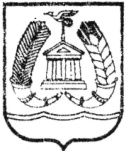 АДМИНИСТРАЦИЯ ГАТЧИНСКОГО МУНИЦИПАЛЬНОГО РАЙОНАЛЕНИНГРАДСКОЙ ОБЛАСТИПОСТАНОВЛЕНИЕ проектОт__________									№ _______В связи с кадровыми изменениями, руководствуясь ст. 48 Федерального закона от 06.10.2003  № 131-ФЗ «Об общих принципах организации местного самоуправления в Российской Федерации», Уставом Гатчинского муниципального района,ПОСТАНОВЛЯЕТ:Внести в постановление администрации Гатчинского муниципального района от 10.07.2015 № 2443 «Об утверждении Положения об адресных выплатах и социальных мероприятиях в рамках реализации подпрограммы «Дополнительные меры социальной поддержки жителей Гатчинского муниципального района» муниципальной программы «Социальная поддержка отдельных категорий граждан Гатчинского муниципального района» на 2015-2017 годы» следующее изменение:В Приложении  2   строку: заменить строкой:2.Контроль исполнения  настоящего постановления возложить на первого заместителя главы администрации Гатчинского муниципального района по выполнению государственных полномочий и социальному комплексу Дерендяева Р.О.3. Настоящее постановление вступает в силу со дня его официального опубликования.Глава администрации Гатчинскогомуниципального района                                                            Е.В. ЛюбушкинаИсп. Соколова А.В.О внесении изменений в постановление администрации Гатчинского муниципального района от 10.07.2015     № 2443 «Об утверждении Положения об адресных  выплатах и социальных мероприятиях в рамках реализации  подпрограммы «Дополнительные меры социальной поддержки жителей Гатчинского муниципального района» муниципальной программы «Социальная поддержка отдельных категорий граждан Гатчинского муниципального района» на 2015-2017 годы»«Березкина С.А.  -- главный специалист-юрист КСЗН ГМР»«Косьянковская А.О.  -главный специалист сектора судебного обеспечения комитета юридического обеспечения администрации Гатчинского муниципального района».